OPIS PRZEDMIOTU ZAMÓWIENIAKOMENDA GŁÓWNA POLICJIBIURO LOGISTYKI POLICJI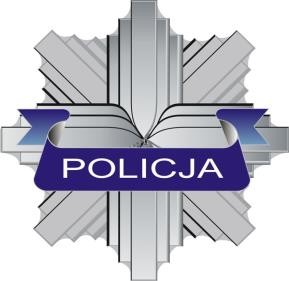 SPECYFIKACJA TECHNICZNAMUNDUR ĆWICZEBNY - SPODNIEnazwa przedmiotu zamówienia publicznegoNumer specyfikacji technicznej: ST 8/Ckt/2018(numer z Rejestru Specyfikacji Technicznej prowadzonego w Wydziale)UZGODNIONO:Instytut Technologii Bezpieczeństwa „MORATEX”SPIS TREŚCIStronaARKUSZ EWIDENCJI WPROWADZONYCH ZMIAN W SPECYFIKACJI TECHNICZNEJ .34PRZEZNACZENIE DOKUMENTUSpecyfikacja Techniczna identyfikuje wyrób poprzez określenie parametrów, jakie powinien spełniać w zakresie wymagań:technicznych,jakościowych,związanych z bezpieczeństwem użytkowania, w odniesieniu do:nazewnictwa,symboli,badań i metodologii badań,znakowania oraz oznaczania wyrobu.ZAKRES STOSOWANIA DOKUMENTUSpecyfikacja Techniczna jest wykorzystywana w realizacji zamówień publicznych oraz w systemie oceny zgodności wyrobów przeznaczonych na potrzeby obronności i bezpieczeństwa państwa.DOKUMENTY ZWIĄZANE Z WYROBEMDokumentacja techniczna - technologicznaDokumentacja techniczno-technologiczna Wykonawcy, przedstawiona do realizacji produkcji, powinna zawierać, co najmniej:identyfikację wyrobu, nazwę,rysunki poglądowe,wykaz surowców, materiałów i dodatków,zestawienie elementów składowych,zestawienie średniego zużycia materiałów i dodatków,warunki wykonania wyrobu, w tym:podstawowe operacje kroju, szycia,rodzaje szwów i ściegów łączących elementy wyrobu,gęstość szwów,rodzaj i odległość linii stębnowych,ilość, rozmieszczenie i wymiary rygli,wymiarowanie wyrobu (pozycjonowanie elementów naszywanych typu kieszenie, patki itp.) dla różnych rozmiarów,etapy i zakres kontroli podczas  produkcji  wyrobu (warunki odbioru jakościowego surowców i dodatków, kontrola międzyoperacyjna i końcowa);tabelę wymiarów wyrobu gotowego (dla wszystkich zamawianych rozmiarów),tabelę wymiarów stałych i pomocniczych,cechowanie (rozmieszczenie i treść) w tym:wszywki,etykiety jednostkowe,etykiety zbiorcze.Dokumenty odniesieniaPodstawowe akty prawne:Rozporządzenie (WE) nr 1907/2006 Parlamentu  Europejskiego  i Rady z  dnia  18  grudnia  2006  r.  w sprawie rejestracji, oceny, udzielania zezwoleń i stosowanych ograniczeń w zakresie chemikaliów (REACH) i utworzenia Europejskiej Agencji Chemikaliów, zmieniające Dyrektywę 1999/45/WE oraz uchylające Rozporządzenie Rady (EWG) nr 793/93 i Rozporządzenie Komisji (WE) nr 1488/94, jak również Dyrektywę Rady 76/769/EWG i Dyrektywy Komisji 91/155/EWG, 93/67/EWG, 93/105/WE  i 2000/21/WE (Dz. Urz. UE z 2006 r. Nr L 396, s. 1 z późn. zm.).Normy:PN-EN ISO 105-J01:2002 Tekstylia. Badania odporności wybarwień. Część J01: Ogólne zasady pomiaru barwy powierzchni.PN-EN ISO 105-J03:2009 Tekstylia. Badanie odporności wybarwień. Obliczanie różnic barwy.PN-EN ISO 20471:2013-07 Odzież o intensywnej widzialności. Metody badania i wymagania.PN-EN ISO 6330:2012 Tekstylia. Metody prania domowego i suszenia stosowane do badania płaskiego wyrobu włókienniczego.PN-EN ISO 3175-2:2010 Tekstylia - Czyszczenie chemiczne i wykończanie - Sposoby postępowania przy stosowaniu tetrachloroetylenu.PN-EN  ISO  12947-2:2000/AC:2006  Tekstylia.  Wyznaczanie  odporności  płaskich  wyrobów   na ścieranie metodą Martindale'a. Wyznaczanie zniszczenia próbki.PN-EN 12590:2002 Tekstylia.  Przemysłowe  nici  szwalne  wykonane  w  całości  lub  częściowo z włókien syntetycznych.ISO 4916:1991 Textiles. Seam types. Classification and terminology (Tekstylia. Rodzaje szwów. Klasyfikacja i terminologia).ISO 4915:1991 Textiles. Stitch types. Classification and terminology (Tekstylia. Rodzaje ściegów. Klasyfikacja i terminologia).PN-P-84507:1985 Wyroby konfekcyjne. Stopnie jakości.PN-EN ISO 3758:2012 Tekstylia. System oznaczania sposobu konserwacji z zastosowaniem symboli.PN-EN ISO/IEC 17050-1:2010 Ocena zgodności. Deklaracja zgodności składana przez dostawcę. Część 1: Wymagania ogólne.Uwaga: W przypadku zastąpienia lub wycofania norm wymienionych w specyfikacji technicznej dopuszcza się stosowanie dokumentów normatywnych je zastępujących lub równoważnych..OPIS OGÓLNY WYROBUSpodnie munduru ćwiczebnego są jednym z elementów umundurowania dla funkcjonariuszy Policji. Spodnie powinny być prostego kroju, wykonane z tkaniny typu rip-stop bawełniano-poliestrowej wykończonej oleo- i wodoodpornie, w różnych rozmiarach dostosowanych do wymiarów użytkownika. Przeznaczone są do noszenia z pozostałymi elementami munduru ćwiczebnego tj. bluzą i furażerką-czapką.Opis wyrobuSpodnie powinny posiadać:szerokie, proste nogawki, zapewniające komfort użytkowania,w górnej części wzmocnienie pasa z tkaniny zasadniczej,na obwodzie pasa  naszytych  siedem  podtrzymywaczy  pasa,  z  tkaniny  zasadniczej  (dwa  w przodzie przy krawędzi wlotu kieszeni wpuszczanych, dwa na środku szwu bocznego, dwa na środku zaszewek w tyle i jeden na środku szwa siedzeniowego),na bokach pasa, pod podtrzymywaczami, regulację jego obwodu za pomocą pasków (z tkaniny zasadniczej) z zapięciem na metalowe klamerki,rozporek kryto zapinany na zamek błyskawiczny i dwa guziki Ø 18 mm,otwory wentylacyjne (wywietrzniki) – haftowane – wykonane na tylnych częściach nogawek na wysokości podkroju krocza (po 3 na każdej nogawce – średnica wewnętrzna otworu wentylacyjnego (otwór przelotowy) nie mniejsza niż 3 mm, średnica zewnętrzna obszycia otworu wentylacyjnego 8 mm ± 1 mm),na przedniej części nogawek, obejmującej kolano, wzmocnienia z tkaniny zasadniczej wszyte w szwy boczne: zewnętrzne i wewnętrzne nogawki,dwie kieszenie przednie, skośne, wpuszczane,dwie kieszenie boczne nakładane, przykryte patkami zapinanymi kryto na dwa guzikiØ 23 mm, każda kieszeń z dwiema zakładkami skierowanymi w kierunku tyłu spodni (pierwsza zakładka umieszczona w odległości 75 mm ± 2 mm, druga w odległości 150 mm± 2 mm od krawędzi naszycia kieszeni ). Kieszenie boczne nakładane są częściowo naszyte na część środkową nogawki w taki sposób, aby litera „I” napisu „POLICJA” umiejscowionego  na patce kieszeni była w jednej linii ze szwem bocznym. Napis „POLICJA” w kolorze srebrnym odblaskowym, umieszczony centralnie na patce kieszeni.- na nogawkach na wysokości łydki dwie małe kieszenie boczne nakładane, przykryte patkami zapinanymi za pomocą taśm samosczepnych typu pętelka/haczyk. W dolnej części kieszeni otwór odwadniający o śr. 5 mm, umieszczony zgodnie z Rysunkiem Nr 10.na przedniej części nogawek , na obu bokach wzmocnień, w szwach łączących przód i tył nogawek, po trzy zaszewki w celu ich wyoblenia dla zwiększenia komfortu użytkowania,dwie zaszewki, na tylnych częściach nogawek, (w pasie) skierowane do boków,dół spodni wykończony podwinięciem i przestębnowaniem tworzącym tunel z dwoma otworami w bocznej części każdej z nogawek (szew zewnętrzny); wpuszczona w tunel taśma umożliwia regulację obwodu każdej z nogawek ( taśma przyszyta od wewnątrz w tunelu zewnętrznym),2 zapasowe guziki (po jednym w każdej wielkości) naszyte na tkaninę zabezpieczoną przed pruciem o wymiarach 7 x 3 cm przyszytą obok wszywki OiB.Ogólny wygląd spodni został przedstawiony na rysunkach 1 i 2.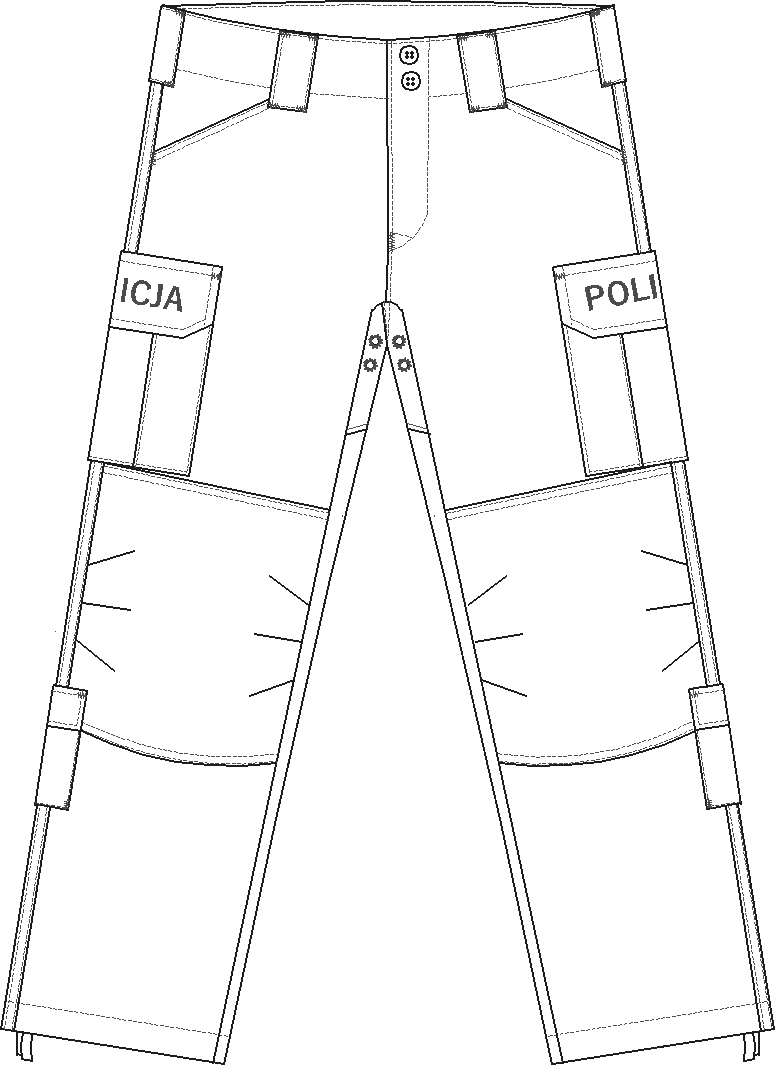 Rysunek 1. Spodnie munduru ćwiczebnego widok ogólny - przód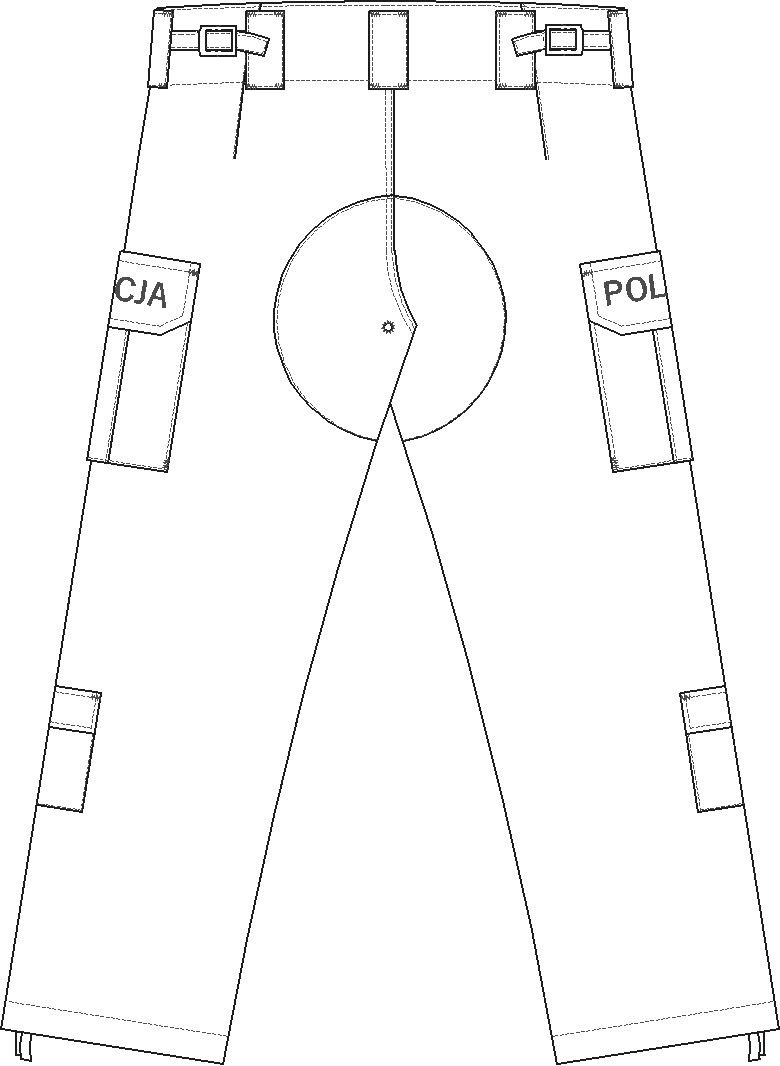 Rysunek 2. Spodnie munduru ćwiczebnego widok ogólny - tyłWYMAGANIAWymagania techniczneWykaz materiałów i dodatkówTabela 1. Zestawienie materiałów i dodatków do wykonania spodniUwaga: Przed rozpoczęciem produkcji Wykonawca powinien zgromadzić i dokonać przeglądu poświadczeń jakościowych producentów dla każdej nowej dostawy materiałów i dodatków potwierdzające wymagania zawarte w Tabeli 1.Charakterystyki    oraz    wymagania    techniczne    podstawowych     materiałów  i dodatkówZgodność tkaniny zasadniczej z aktualną specyfikacją techniczną nr ST 51/Ckt/2019 „Tkanina na mundury ćwiczebne (bluzy, spodnie) i furażerki - bawełniano-poliestrowa typu rip-stop należy potwierdzić certyfikatem zgodności OiB z akredytowanej jednostki certyfikującej.Wymagania dla materiałów odblaskowych – folii odblaskowej.Badania gęstości powierzchniowej współczynnika odblasku należy przeprowadzić zgodnie z pkt. 7.3 normy PN-EN ISO 20471:2013-07, na próbkach wgrzanych napisów POLICJA (na elementach lub wyrobach gotowych), uprzednio poddanych:30 cyklom pralniczym w temperaturze 60°C i suszeniu przez rozwieszenie, wykonanym zgodnie z pkt. 7.5.2 normy PN-EN ISO 20471: 2013-07 oraz PN-EN ISO 6330:2012,20 cyklom czyszczenia chemicznego (środek łagodny, typu P) i suszeniu w stanie rozwieszonym wykonanych zgodnie z pkt 7.5.3 normy PN-EN ISO 20471: 2013-07 oraz PN-EN ISO 3175-2:2010,5000 cykli ścierania zgodnie  z  pkt  7.4.1  normy  PN-EN  ISO  20471:  2013-07  oraz  PN-EN ISO 12947-2: 2000/AC:2006.Wyniki badań powinny być zgodne z pkt. 6.2 normy PN-EN ISO 20471:2013-07.Uwaga: Zgodność wymagań określonych w pkt 2 należy potwierdzić dla każdej nowej dostawy folii odblaskowej aktualnymi wynikami badań wykonanymi w laboratoriach badawczych posiadających akredytację w zakresie wymienionych parametrów.Wymagania dla szwów i ściegówElementy spodni powinny być łączone za pomocą szycia.Wykaz operacji wraz z oznaczeniem zastosowanych w wyrobie szwów i ściegów, Wykonawca powinien ująć w dokumentacji techniczno-technologicznej z zastosowaniem oznaczeń z norm:szwy wg normy ISO 4916:1991 Textiles. Seam types. Classification and terminology (Tekstylia. Rodzaje szwów. Klasyfikacja i terminologia),ściegi wg normy ISO 4915:1991 Textiles. Stitch types. Classification and terminology (Tekstylia. Rodzaje ściegów. Klasyfikacja i terminologia).Niedopuszczalne jest wykonanie ściegów o nieprawidłowym przeplocie i/lub naprężeniu nici tworzących szew.Przeszycia na początku i na końcu powinny być zabezpieczone przed pruciem. Rodzaje szwów: zwykłe, obrzucające, obrębiające.Zalecane gęstości ściegów maszynowych:stębnowych (typu 301) – 3,0-4,5 ściegów/1 cm,na maszynie dziurkarce – 11,0-13,0 ściegów/1 cm,obrzucających (owerlokowych) (typu 503) – 3,0-4,5 ściegów/1 cm,obrzucających (owerlokowych)- szycie kieszeni (typu 401 i 503) 3,0-4,5 ściegów/1 cm.Miejsce wykonania i odległość przeszyć stębnowych:patki kieszeni bocznych – przeszycie pojedyncze - odległość przeszycia od krawędzi: 5,0 mm± 1,0 mm,szwy: zewnętrzne, wewnętrzne i środkowy nogawek, kieszenie przednie wpuszczane - przeszycie podwójne – rozstaw przeszyć stębnowych: 6 mm ± 1 mm, odległość pierwszej stębnówki od krawędzi 1,5 mm ± 0,5 mm,wzmocnienie pasa, rozporek, podtrzymywacze pasa, kieszenie wzmocnienia, zaszewki – przeszycie pojedyncze - odległość przeszycia od krawędzi 1,5 mm ± 0,5 mm.Miejsce wykonania, ilość oraz wymiary przeszyć ryglowychzamocowanie rozporka: 1 PR o dł. 10 mm ± 1 mm;mocowanie wlotu kieszeni przedniej przy szwie bocznym (dotyczy łącznie obu kieszeni): 2 x 1 PR o dł. 10 mm ± 1 mm;kieszeń boczna (dotyczy łącznie obu kieszeni): 2 x 3 PR o dł. 10 mm ± 1 mm;patka kieszeni bocznej (dotyczy łącznie obu patek): 2 x 3 PR o dł. 10 mm ± 1 mm;mocowanie podtrzymywacza pasa (dotyczy łącznie 7 podtrzymywaczy): 7 x 4 PR o dł. 10 mm ± 1 mm;mocowanie paska  krótkiego do regulacji  obwodu pasa  (dotyczy łącznie obu pasków krótkich):  2 x 1 PR o dł. 10 mm ± 1 mm;mała kieszeń boczna nakładana (dotyczy łącznie obu kieszeni): 2 x 3 PR o dł. 10 mm ± 1 mm;patka małej kieszeń bocznej nakładanej (dotyczy łącznie obu patek): 2 x 2 PR o dł. 10 mm ± 1 mm.worek kieszeniowy: 2 PR o dł. 10mm ± 1 mm.Wymagania dotyczące jakościWykonawca powinien posiadać i stosować system oceny jakości produkcji w tym: kontrolę wstępną materiałów i dodatków, kontrolę międzyoperacyjną oraz kontrolę wyrobu końcowego, postepowania z wyrobem niezgodnym oraz badania wymagane w niniejszej specyfikacji technicznej.Wykonanie powyższych czynności powinno być udokumentowane (sporządzone zapisy).Wykonawca jest zobowiązany do sporządzenia stosownego dokumentu (protokołu, zaświadczenia) z przeprowadzonej klasyfikacji jakości i kontroli końcowej wyrobów na zgodność z zapisami zawartymi w specyfikacji technicznej.5.3.1 Klasyfikacja jakości wyrobuOcenę jakości należy przeprowadzić wg normy PN-P-84507:1985. Dopuszcza się wyłącznie spodnie munduru ćwiczebnego wykonane w pierwszym stopniu jakości.Wymagania dla wyrobuSpodnie munduru ćwiczebnego powinny charakteryzować się:podwyższonymi właściwościami mechanicznymi (wytrzymałość na: rozrywanie, rozdzieranie),dobrą układalnością,odpornością na deformację (wypychanie) i pilling,stabilnością kształtów po praniu,trwałą odpornością wybarwień,estetycznym wykonaniem – szwy powinny być ciągłe, wytrzymałe, o prawidłowym i bez naprężenia przeplocie nici tworzących szew. Przeszycia na początku i na końcu powinny być zakończone przeszyciem wstecznym zabezpieczającym przed pruciem.Zasady ustalania błędówPrzy ustalaniu błędów konfekcyjnych i odchyłek od wymiarów należy przestrzegać następujących zasad:ocenę organoleptyczną należy przeprowadzić wzrokowo, przy odbitym świetle (nie pod światło),oceniać wierzchnią stronę wyrobu rozłożonego swobodnie, płasko na stole o jasnej i gładkiej powierzchni lub założonego na manekinie.Przykłady błędów niedopuszczalnych Niedopuszczalne błędy konfekcyjne:zniekształcenia i skrzywienia poszczególnych elementów wyrobu,skrzywienie stębnówek,nieprawidłowo wykonane lub źle rozmieszczone dziurki,nieprawidłowo wgrzany napis POLICJA,niedoszycie, nieprawidłowe szwy lub ściegi,wybłyszczenie szwów oraz zmarszczki i zakładki powstałe w wyniku nieprawidłowego prasowania,różnica wymiarów między częściami składowymi wykraczająca poza dopuszczalne odchyłki.Niedopuszczalne błędy tkaniny zasadniczej:zabrudzenia wielonitkowe,plamy nietłuste i otoczki po spraniu plam,mało widoczne i widoczne pasy (tzw. pomieszanie),podwójne nitki wątkowe i osnowowe,blizny jednonitkowe i wielonitkowe osnowowe i wątkowe,nieprawidłowy lub brak przeplotu,zmechacenie,załamki,zniekształcenie powierzchni (deszcz, błysk, łysina),nierównomierność barwy.Wymagania dotyczące bezpieczeństwa użytkowaniaKonstrukcja spodni  powinna  zapewnić  komfort  użytkowania.  Nie  powinna  powodować  ucisków  i otarć ciała oraz nie powinna krępować ruchów. Elementy, które bezpośrednio dotykają ciała  powinny być pozbawione szorstkich, ostrych brzegów i elementów wystających, które mogą powodować podrażnienia skóry.Wyrób powinien być wykonany z materiałów i dodatków spełniających wymagania Rozporządzenia (WE) nr 1907/2006 Parlamentu Europejskiego i Rady z dnia 18 grudnia 2006 r. w sprawie rejestracji, oceny, udzielania zezwoleń i stosowanych ograniczeń w zakresie chemikaliów (REACH) i utworzenia Europejskiej Agencji Chemikaliów, zmieniającego Dyrektywę 1999/45/WE oraz uchylającego Rozporządzenie Rady (EWG) nr 793/93 i Rozporządzenie Komisji (WE) nr 1488/94, jak równieżDyrektywę  Rady   76/769/EWG   i   Dyrektywy   Komisji   91/155/EWG,   93/67/EWG,   93/105/WE i 2000/21/WE (Dz. Urz. UE z 2006 r. Nr L 396, s. 1 z późn. zm.).Wymagania użytkowe dla wyrobów gotowychZ  każdej  nowej  dostawy (partii)  wyrobu  gotowego  należy pobrać wyroby,  które podlegają  ocenie i badaniom w akredytowanym laboratorium badawczym w zakresie:zmiany różnicy barwy tkaniny (pkt. 5.5.1),trwałości wgrzewanego napisu POLICJA (pkt. 5.5.2),stabilności kształtu (pkt.5.5.3).Badania należy przeprowadzić na wyrobach poddanych zabiegowi konserwacji, tj. po:30 cyklach pralniczych w temperaturze 60°C i suszeniu przez rozwieszenie, wykonanych zgodnie z normą PN-EN ISO 6330:2012.	20 cyklach czyszczeń chemicznych (proces łagodny, środek typu P), wykonanych zgodnie   z normą PN-EN ISO 3175-2:2010.Zmiana różnicy barwy tkaniny zasadniczejBadanie	należy	przeprowadzić	na	próbkach	poddanych	zabiegom	konserwacji według wg punktu 5.5 podpunkty: a, b.Pomiar wartości współrzędnych barwy dokonać zgodnie z normą PN-EN ISO 105- J01:2002.Dopuszczalna maksymalna wielkość różnicy barwy, obliczona wg normy PN-EN ISO 105- J03:2009 w stosunku do wartości współrzędnych barwy wzorca zawartych w specyfikacji technicznej ST 51/Ckt/2019 – „Tkanina na mundury ćwiczebne (bluzy, spodnie) i furażerki bawełniano- poliestrowa typu rip-stop”, dla tkaniny zasadniczej, powinna wynosić nie więcej niż ΔE*ab = 2,5.Trwałość napisów POLICJA (ocena organoleptyczna).Ocenę organoleptyczną należy przeprowadzić na próbkach poddanych zabiegom konserwacji według wg punktu 5.5 podpunkty: a, b.Ocena organoleptyczna trwałości napisów powinna wykazywać zachowanie ciągłości wgrzania (litery powinny posiadać niezmieniony kształt).Niedopuszczalne jest:powstawanie pęcherzy na materiale odblaskowym,fragmentaryczne  jak   i   całościowe   odklejanie   (delaminacja)   materiału   odblaskowego od tkaniny,ubytki materiału odblaskowego w napisie.5.5.3. Stabilność kształtu wyrobu po zabiegach konserwacyjnych (ocena organoleptyczna).Ocenę organoleptyczną należy przeprowadzić na próbkach poddanych  zabiegom  konserwacji  według wg punktu 5.5 podpunkty: a, b.Spodnie munduru ćwiczebnego powinny posiadać stabilność kształtu po konserwacji w odniesieniu do wyrobu przed konserwacją - niezmieniony kształt, dobrą układalność.Niedopuszczalne są:zmarszczenia, rozdarcia i wyprucia nici,utrata symetrii,znaczna zmiana wymiarów (rozciągnięcie lub wykurczenie wyrobu).ZESTAWIENIE ELEMENTÓW SKŁADOWYCHTabela 2. Składowe elementy spodniSzczegółowe   rozmieszczenie	elementów   spodni   wykonanych    z   poszczególnych    materiałów i dodatków przedstawiono na rysunkach 3÷ 11.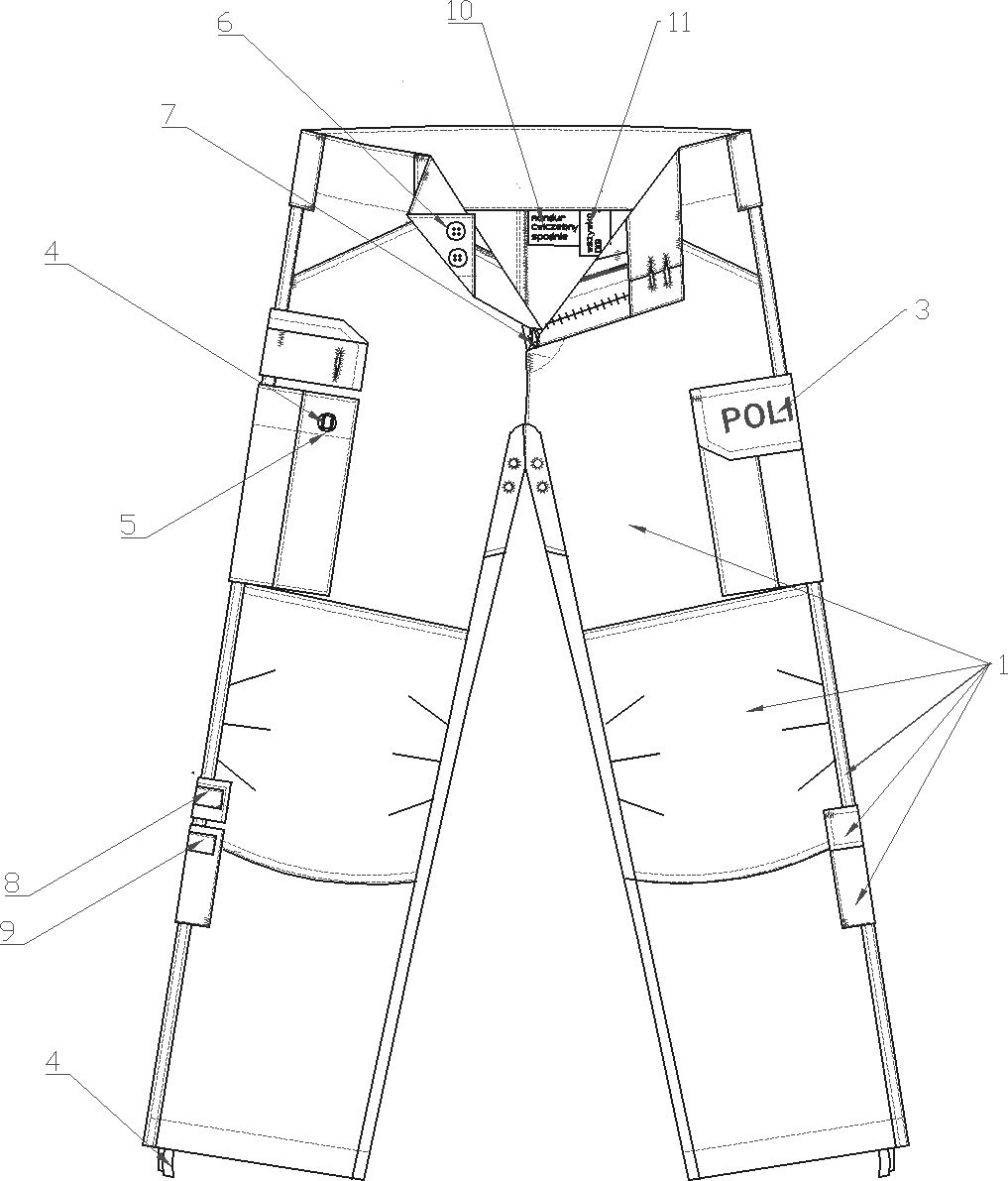 Rysunek 3. Zestawienie materiałów i dodatków – spodnie munduru ćwiczebnego – przód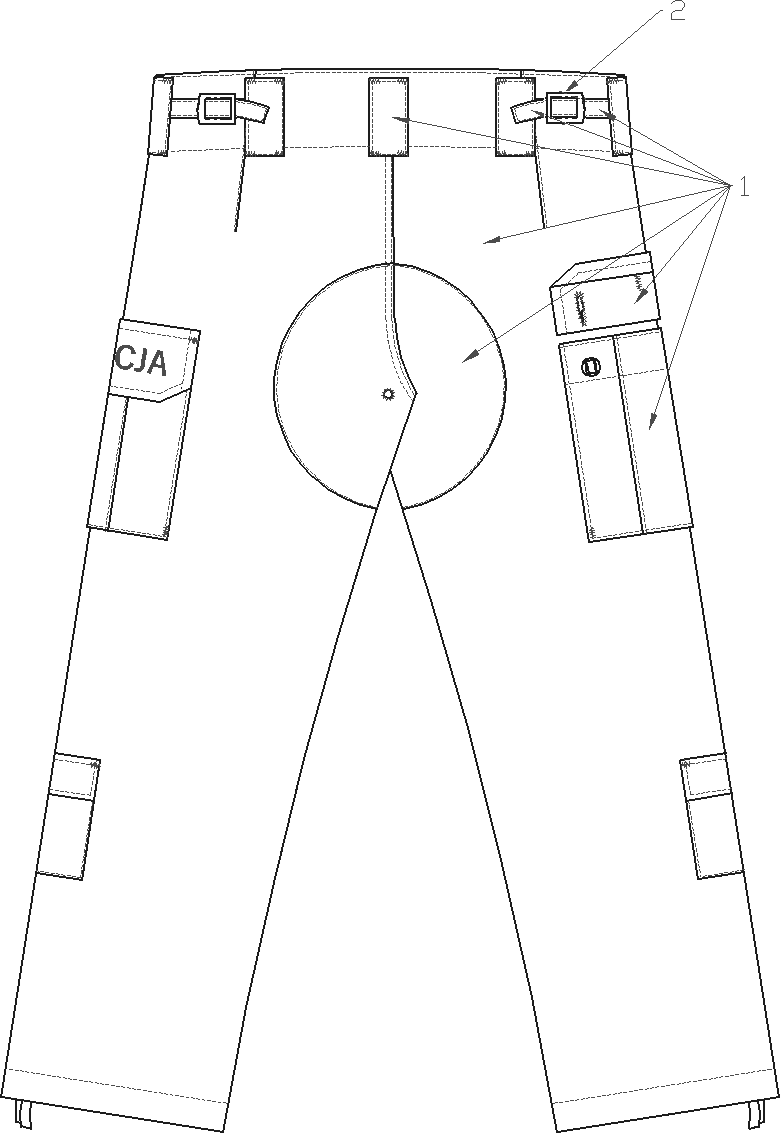 Rysunek 4. Zestawienie materiałów i dodatków – spodnie munduru ćwiczebnego – tyłWYMIAROWANIERozmiary muszą umożliwiać dopasowanie spodni do użytkowników o niżej wymienionych wymiarach:wzrost od 162 do 194 cm;obwód pasa od 80 do 106 cm.Dopuszcza się produkowanie spodni w rozmiarach wykraczających poza wielkości podane w tabeli 3 oraz rozmiarów nietypowych. Wymiarowanie i wykonanie wyrobu w rozmiarach wykraczających poza ujęte w Tabeli 3, oraz rozmiarach nietypowych musi być zgodne ze sztuką krawiecką, zasadami stopniowania, a także zapewnić funkcjonalność, właściwe dopasowanie do użytkownika i jego estetykę.W przypadku wymiarów nietypowych np. dla małych obwodów, możliwe są odstępstwa od wartości poszczególnych wymiarów stałych w celu umożliwienia funkcjonalnego rozmieszczenia elementów wyrobu (np. kieszeni, patek). Zmiany te nie mogą negatywnie wpływać na walory użytkowe spodni.Tabela 3. Wykaz rozmiarów spodni [w cm]Sposób wymiarowania poszczególnych wielkości spodni przedstawiono na rysunkach 5÷11, a ich wymiary dla rozmiarów w tabelach 5 i 6.Uwaga: Wykonawca powinien opracować tabele wymiarów dla wszystkich zamawianych rozmiarów wyrobów, ująć je w zakładowej dokumentacji techniczno-technologicznej i udostępnić przedstawicielom Zamawiającego oraz dla „organu upoważnionego” w trakcie wykonywania czynności nadzoru i odbiorczych zgodnie z zapisami umowy.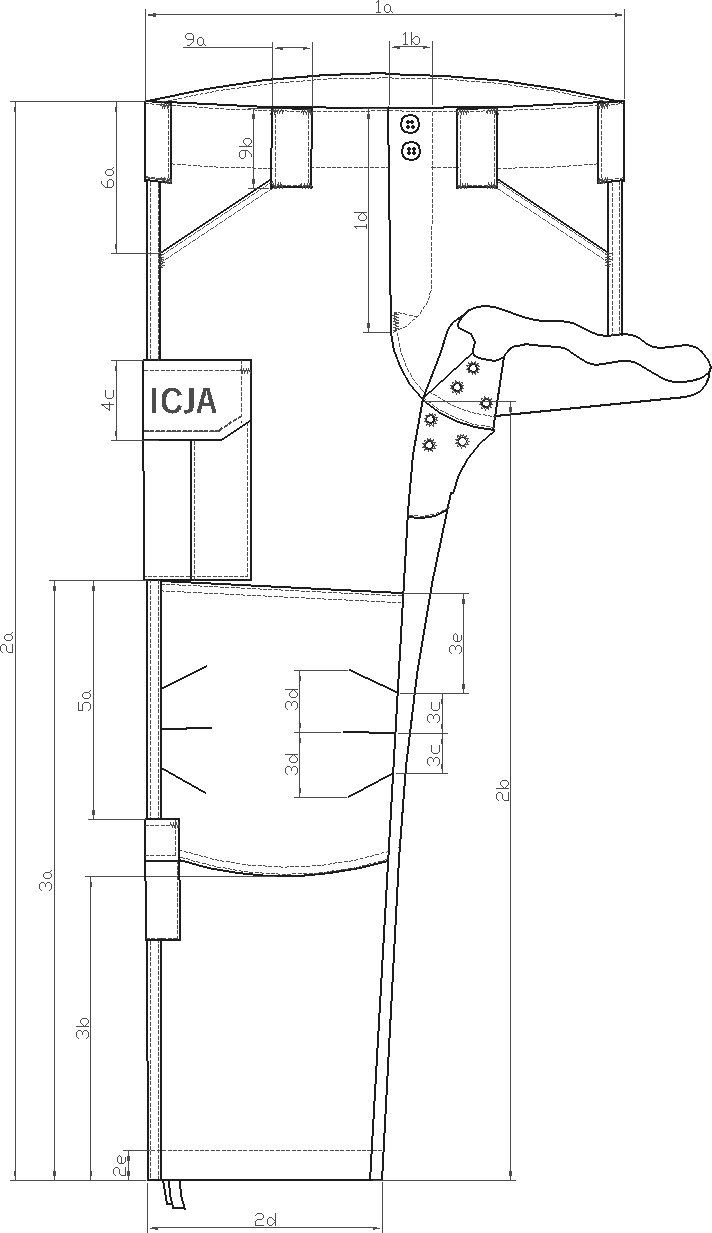 Rysunek 5. Spodnie munduru ćwiczebnego – przód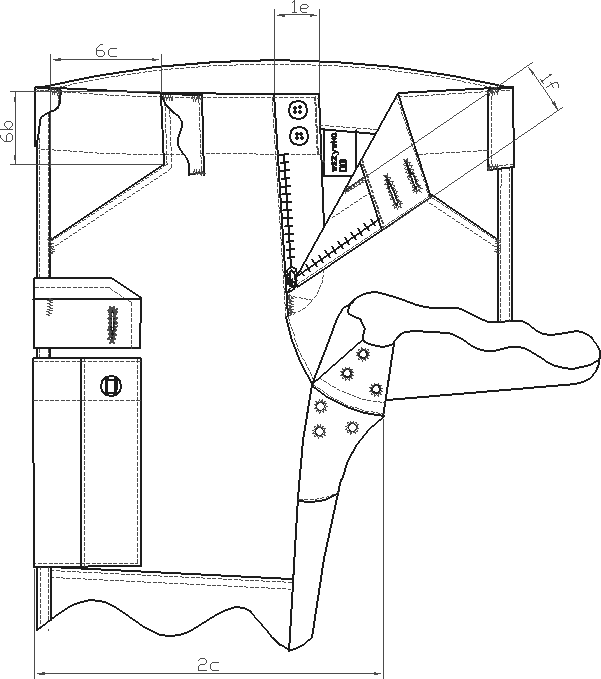 Rysunek 6. Spodnie munduru ćwiczebnego przód: kieszeń przednia, szlufki, rozporek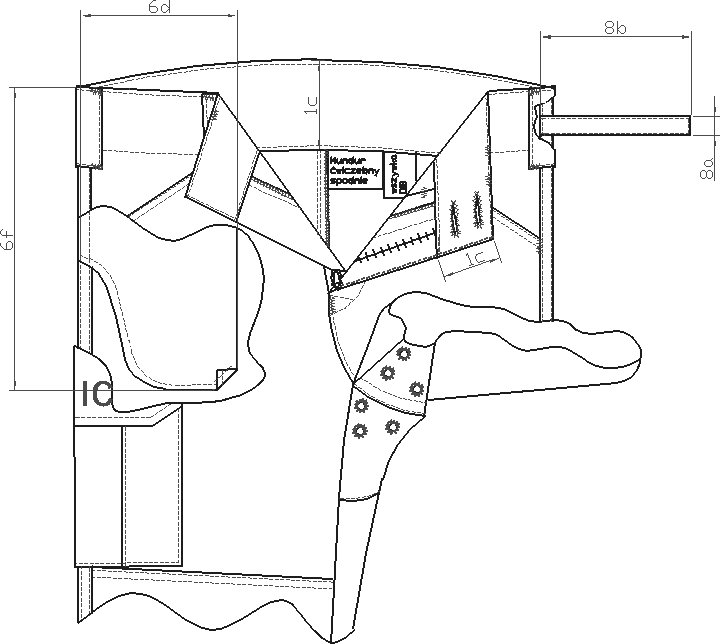 Rysunek 7. Spodnie munduru ćwiczebnego przód: worek kieszeniowy kieszeń przedniej, guziki, regulacja obwodu pasa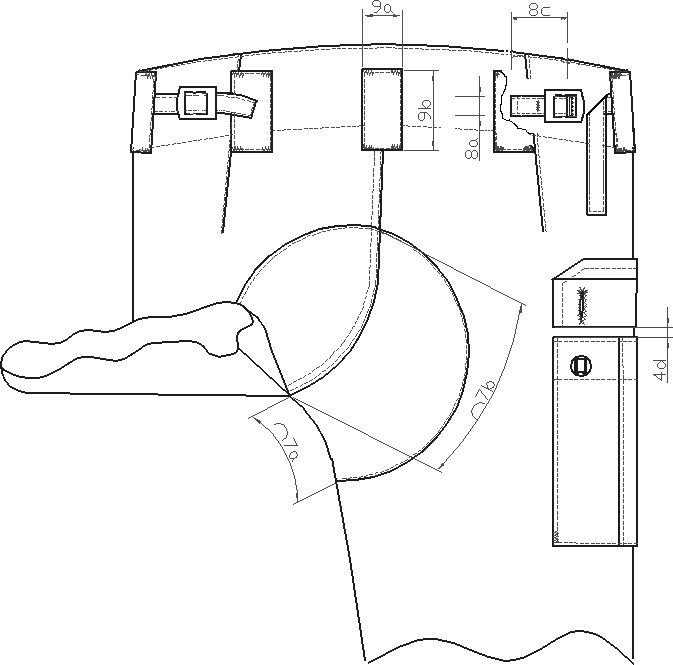 Rysunek 8. Spodnie munduru ćwiczebnegotył: podtrzymywacze, regulacja obwodu pasa i odległość patki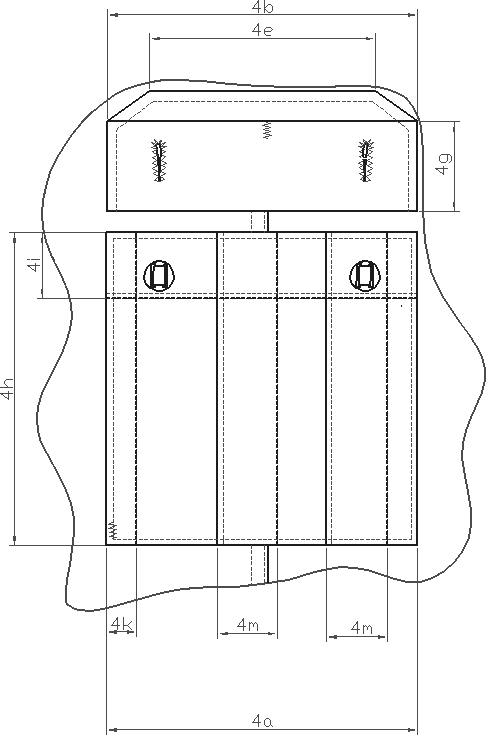 Rysunek 9. Spodnie munduru ćwiczebnego – kieszeń boczna nakładana (nogawka prawa)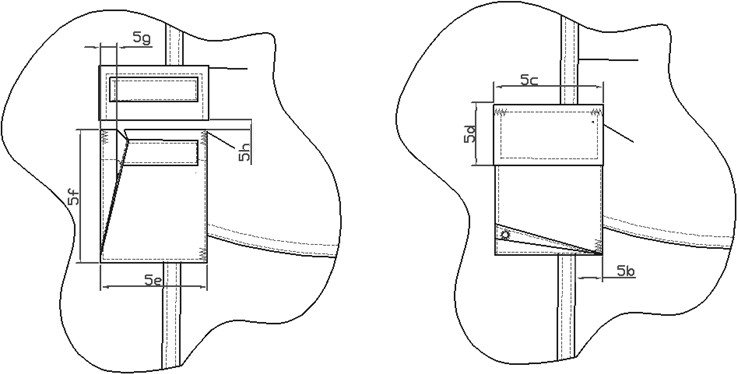 Rysunek 10. Spodnie munduru ćwiczebnego – kieszeń boczna nakładana mała (nogawka prawa)Uwaga: Kieszenie nakładane lewej nogawki spodni są lustrzanym odbiciem kieszeni nakładanych prawej nogawki, przedstawionych na rys. 9 i 10.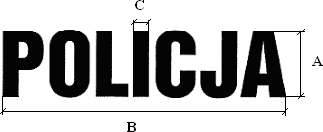 Rysunek 11. Napis POLICJA – wymiarowanie, kształt liter Tabela 4. Wymiary napisu POLICJATabela 5. Wymiary stałe spodni [cm]Tabela 6. Wymiary zmienne spodni [cm]CECHOWANIE, PAKOWANIE I TRANSPORTCechowanieWyroby powinny posiadać wszywki i etykiety, opakowanie zbiorcze powinno posiadać etykietę. Informacje i znaki zawarte na wszywkach i etykietach muszą być w języku polskim, trwałe i czytelne. Na wszywkach i etykietach nie dopuszcza się skreśleń i poprawek.Wszywka informacyjna, umieszczona od strony wewnętrznej pod pasem na środku tyłu spodni (poz.10 rys. 3), powinna zawierać co najmniej następujące dane:nazwę (znak firmowy) producenta,nazwę wyrobu,wielkość wyrobu,skład surowcowy,nr umowy,nr partii produkcyjnej,miesiąc i rok produkcji,oznaczenie stopnia jakości (słownie),oraz informacje o sposobie konserwacji wyrobu (zgodne z normą PN-EN ISO 3758:2012), obejmujące układ znaków: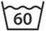 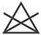 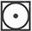 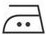 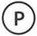 Rysunek 12. Sposób konserwacji spodniWszywka OiB zamocowana od strony wewnętrznej w tylnej części spodni, obok wszywki informacyjnej (poz.11 rys. 3), powinna zawierać następujące dane:symbol literowy OiB,nr partii produkcyjnej,oznaczenie stopnia jakości (słownie),znak kontroli jakości KJ.Etykieta jednostkowa zamocowana do wyrobu za pomocą sztyftu plastikowego lub naklejona na opakowanie jednostkowe, powinna zawierać co najmniej następujące dane:nazwę (znak firmowy), adres producenta,nazwę wyrobu,wielkość wyrobu,skład surowcowy,znak stopnia jakości (słownie),znak kontroli jakości KJ,nr umowy,nr partii produkcyjnej,miesiąc i rok produkcji wyrobu,oznaczenie sposobu konserwacji,okres gwarancji i przechowywania (ustalony w umowie na dostawę wyrobu).Etykieta zbiorcza naklejona na opakowanie zbiorcze zawierająca, co najmniej następujące dane:nazwę (znak firmowy) i adres producenta,nazwę wyrobu,liczbę sztuk zawartych w opakowaniu i wielkość wyrobów (z wyszczególnieniem liczby sztuk w poszczególnych wielkościach),znak stopnia jakości (słownie),nr umowy,nr partii produkcyjnej,miesiąc i rok produkcji wyrobu,okres gwarancji i przechowywania (ustalony w umowie na dostawę wyrobu),warunki przechowywania: w pomieszczeniach zabezpieczających wyroby przed zawilgoceniem, zabrudzeniem, uszkodzeniami lub zniszczeniem, działaniem czynników szkodliwych (pleśnie, grzyby itp.) oraz niepożądanych czynników zewnętrznych,warunki transportu: powinien gwarantować zabezpieczenie wyrobu i opakowania zbiorczego przed zamoczeniem, zabrudzeniem, uszkodzeniami mechanicznymi i chemicznymi.PakowaniePakowanie powinno zabezpieczyć wyrób przed obniżeniem jego jakości w czasie przechowywania jak i transportu. Każde spodnie powinny być odpowiednio złożone i włożone do worka foliowego. Etykietę jednostkową założyć w taki sposób, aby była czytelna po spakowaniu wyrobu. Worek foliowy należy zamknąć tak, aby zabezpieczyć wyrób przed wysunięciem.Zapakowane w worki foliowe spodnie powinny być pakowana w pudełka kartonowe - po 10 sztuk  (lub inną ilość ustaloną z Zamawiającym) w jednym rozmiarze. Dopuszcza się zapakowanie do kartonu  spodni  w   różnych   rozmiarach   z   podaniem   na   etykiecie   zbiorczej   ilości   wyrobów w poszczególnych rozmiarach. Pudełka kartonowe należy zakleić taśmą wzdłuż wszystkich łączeń. Na krótszym boku pudełka kartonowego należy nakleić etykietę opakowania zbiorczego.TransportSpodnie należy zapakować w taki sposób, aby można je było transportować powszechnie dostępnymi środkami komunikacji. Załadowanie, przewóz i wyładowanie powinny odbywać się w warunkach zabezpieczających wyrób i opakowanie zbiorcze przed zamoczeniem, zabrudzeniem, uszkodzeniami mechanicznymi i chemicznymi.WYMAGANE DOKUMENTY POTWIERDZAJĄCE SPEŁNIENIE WYMAGAŃ SPECYFIKACJI TECHNICZNEJWymagane dokumenty potwierdzające spełnienie wymagań niniejszej specyfikacji technicznej:certyfikat zgodności OiB z akredytowanej jednostki certyfikującej dla tkaniny zasadniczej potwierdzający zgodność z aktualną specyfikacją techniczną nr ST 51/Ckt/2019,aktualne wyniki badań, wykonane przez akredytowane laboratorium badawcze dla każdej nowej dostawy:materiałów odblaskowych, potwierdzające wymagania zawarte w pkt. 5.1.2, ppkt. 2,każdej nowej dostawy wyrobów gotowych, potwierdzające wymagania zawarte w pkt. 5.5 (wymagania użytkowe dla wyrobów gotowych),poświadczenia jakościowe dla każdej nowej dostawy dodatków ujętych w Tabeli 1,  Lp.  2 ÷ 11,  w tym wyniki badań lub certyfikaty wraz z wynikami badań, jeżeli stanowią integralną część tychcertyfikatów, potwierdzające wymagania w zakresie bezpieczeństwa i ekologii wyrobów zawarte w pkt 5.4,deklaracja Wykonawcy dotycząca przeprowadzonej klasyfikacji jakości i 100 % kontroli końcowej wyrobów.Wersja: Edycja ..…marzec 2018…………..…………… 2018-03-13…………(data wydania)Lp.Nazwa materiału/dodatkuTyp, rodzaj, charakterystyka materiału1.Tkanina zasadniczatkanina	bawełniano-poliestrowa	typu	rip-stop	spełniająca wymagania określone w aktualnej specyfikacji technicznejnr ST 51/Ckt/2019 „Tkanina na mundury ćwiczebne (bluzy, spodnie) i furażerki - bawełniano-poliestrowa typu rip-stop”2.Ramka metalowaoksydowana, ramka o szerokość wewnętrznej 20 mm.3.Zamek błyskawicznyz	tworzywa	sztucznego,	średniospiralny,	jednosuwakowy, nierozdzielny, w kolorze czarnym, o dł. 16 cm4.Guzik Ø 18z tworzywa sztucznego, czterodziurkowy w kolorze czarnym,średnica guzika 18 mm ± 2 mm.5.Guzik Ø 23z tworzywa sztucznego z 2 otworami o długości 10 mm, natasiemkę, w kolorze czarnym, średnica guzika 23 mm ± 2 mm6.Tasiemkabawełniana o szerokości 10 mm, w kolorze czarnym7.Folia odblaskowa (napis „POLICJA”)termotransferowa, w kolorze srebrnym, spełniająca wymagania normy PN-EN ISO 20471:2013-07, zachowująca właściwości odblaskowe po 50 cyklach prania w temperaturze 60ºC, po 30 cyklach czyszczenia chemicznego oraz po 5000 cyklachścierania.8.Taśma samosczepna – haczyko szerokości 25 mm ±2 mm, w kolorze czarnym.9.Taśma samosczepna – pętelkao szerokości 25 mm ±2 mm, w kolorze czarnym.10.Nici odzieżowe 1poliestrowe z włókien odcinkowych, nr handlowy 80, w kolorze ciemnogranatowym,	spełniające	wymagania	PN-EN12590:2002.11.Nici odzieżowe 2rdzeniowe poliester/poliester nr handlowy 80, w kolorzeciemnogranatowym,	spełniające	wymagania	PN-EN 12590:2002.Lp.Nazwa materiału/dodatku/pozycjonowanieWyszczególnienie/umiejscowienieIlość części1.Tkanina zasadnicza (poz. 1 rys. 3 i 4)Nogawka przodu22.Tkanina zasadnicza (poz. 1 rys. 3 i 4)Podkład kieszeni przedniej wpuszczaneji worek kieszeniowy23.Tkanina zasadnicza (poz. 1 rys. 3 i 4)Wzmocnienie	pod	kieszeń	przedniąwpuszczaną24.Tkanina zasadnicza (poz. 1 rys. 3 i 4)Nogawka tyłu25.Tkanina zasadnicza (poz. 1 rys. 3 i 4)Kieszeń boczna nakładana26.Tkanina zasadnicza (poz. 1 rys. 3 i 4)Listewka kieszeni bocznej nakładanej –zapięcie patki27.Tkanina zasadnicza (poz. 1 rys. 3 i 4)Patka kieszeni bocznej nakładanej (wierzch)28.Tkanina zasadnicza (poz. 1 rys. 3 i 4)Patka kieszeni bocznej nakładanej (spód)29.Tkanina zasadnicza (poz. 1 rys. 3 i 4)Listewka kieszeni bocznej nakładanej - góra210.Tkanina zasadnicza (poz. 1 rys. 3 i 4)Wzmocnienie pasa111.Tkanina zasadnicza (poz. 1 rys. 3 i 4)Listewka prawej części rozporka112.Tkanina zasadnicza (poz. 1 rys. 3 i 4)Listewka lewej części rozporka113.Tkanina zasadnicza (poz. 1 rys. 3 i 4)Podtrzymywacz pasa714.Tkanina zasadnicza (poz. 1 rys. 3 i 4)Pasek do regulacji obwodu pasa (długi)215.Tkanina zasadnicza (poz. 1 rys. 3 i 4)Pasek do regulacji obwodu pasa (krótki)216.Tkanina zasadnicza (poz. 1 rys. 3 i 4)Wzmocnienia tylnych części nogawek naodcinku szwu środkowego217.Tkanina zasadnicza (poz. 1 rys. 3 i 4)Wzmocnienia kolan218.Tkanina zasadnicza (poz. 1 rys. 3 i 4)Mała kieszeń boczna nakładana219.Tkanina zasadnicza (poz. 1 rys. 3 i 4)Patka małej kieszeni bocznej nakładanej220.Ramka metalowa (poz. 2 rys. 4)Element paska regulacji obwodu pasa221.Zamek błyskawiczny (poz. 7 rys. 3)Element rozporka122.Guzik Ø 18 (poz. 6 rys. 3)Zapięcie rozporka + zapas323.Guzik Ø 23 (poz. 5 rys. 3)Zapięcie patek kieszeni bocznych + zapas524.Tasiemka (poz. 4 rys. 3)Przyszycie guzików patek kieszeni i tuneldołu spodni725.Folia odblaskowa (poz. 3 rys. 3)Napis „POLICJA”226.Taśma samosczepna – haczyk (poz. 8 rys. 3)Zapięcie patki kieszeni małej, dł. (85±1 mm)227.Taśma samosczepna – pętelka (poz. 9 rys. 3)Zapięcie patki kieszeni małej, dł. (88±1 mm)228.Nici odzieżowe 1Szwy obrzucająceSzwy obrzucające29.Nici odzieżowe 2Szwy – wszystkie oprócz obrzucającychSzwy – wszystkie oprócz obrzucającychObwód pasaWzrost80-82-8686-88-9090-92-9494-96-9898-100-102102-104-106162-164-166XXXXXX166-168-170XXXXXX170-172-174XXXXXX174-176-178XXXXXX178-180-182XXXXXX182-184-186XXXXXX186-188-190XXXXXX190-192-194XXXXXXLp.Nazwa wymiaruWartość wymiaru[cm]Dopuszczalne odchylenie[cm] (±)1Pas i rozporekPas i rozporekPas i rozporek1bSzerokość rozporka mierzona od krawędzi do stębnówki (rys. 5)3,80,21cSzerokość wzmocnienia pasa (rys. 7)7,00,31dDługość rozporka (rys. 5)24,50,31eSzerokość listewki prawej rozporka (rys. 6)4,00,21fSzerokość listewki lewej rozporka (rys. 6)5,00,22NogawkiNogawkiNogawki2eSzerokość podwinięcia – odległość stębnówki od dołu nogawki (rys. 5)3,50,23Wzmocnienie kolanWzmocnienie kolanWzmocnienie kolan3cOdległość między zaszewkami - przy szwie (rys. 5)4,00,23dOdległość między zaszewkami (rys. 5)5,00,23eOdległość zaszewki od górnej krawędzi wzmocnienia (rys. 5)6,80,24Kieszenie boczne nakładaneKieszenie boczne nakładaneKieszenie boczne nakładane4aSzerokość kieszeni (rys. 9)21,50,34bDługość patki kieszeni na linii przyszycia patki (rys. 9)22,20,34cSzerokość patki kieszeni (rys. 5)7,80,34dOdległość patki od górnej krawędzi kieszeni (rys. 8)1,20,34eDługość patki kieszeni na krawędzi (rys. 9)16,20,34gSzerokość zapięcia patki kieszeni (rys. 9)4,30,34hDługość kieszeni (rys. 9)20,80,34iSzerokość listewki kieszeni (rys. 9)4,20,24kGłębokość mieszka (rys. 9)2,00,24mGłębokość pierwszej i drugiej zakładki (rys. 9)3,80,25Małe kieszenie boczne nakładaneMałe kieszenie boczne nakładaneMałe kieszenie boczne nakładane5aOdległość górnej krawędzi wzmocnienia kolan od patki (rys. 5)20,00,25bOdległość krawędzi kieszeni do linii szwu bocznego (rys. 10)2,50,25cDługość patki kieszeni na linii przyszycia patki (rys. 10)10,50,25dSzerokość patki kieszeni (rys. 10)5,50,15eSzerokość kieszeni (rys. 10)9,50,15fDługość kieszeni (rys. 10)15,00,25gGłębokość mieszka (rys. 10)1,50,15hOdległość patki od górnej krawędzi kieszeni (rys. 10)1,00,16Kieszenie przednieKieszenie przednieKieszenie przednie6aOdległość krawędzi kieszeni do linii szwu pasa – zewnętrzna (rys.5)15,00,26bOdległość krawędzi kieszeni do linii szwu pasa – wewnętrzna (rys.6)7,50,26cSzerokość kieszeń przy obwodzie pasa 82cm12,00,26cSzerokość kieszeni (rys. 6)15,00,2Lp.Nazwa wymiaruWartośćwymiaru [cm]Dopuszczalneodchylenie [cm] (±)6fDługość worka kieszeniowego (rys. 7)32,00,37Wzmocnienie tylnych części nogawekWzmocnienie tylnych części nogawekWzmocnienie tylnych części nogawek7aDługość wzmocnienia mierzona na szwie nogawki przy obwodzie pasa 82cm(rys. 8)13,00,57aDługość wzmocnienia mierzona na szwie nogawki (rys. 8)15,00,57bDługość wzmocnienia mierzona na szwie nogawki przy obwodzie pasa 82cm(rys. 8)22,00,57bDługość wzmocnienia mierzona na szwie środkowym (rys. 8)23,50,58Regulacja obwodu pasaRegulacja obwodu pasaRegulacja obwodu pasa8aSzerokość pasków regulacji obwodu (rys. 7 i 8)1,80,18bDługość dłuższego paska regulacji obwodu (rys. 8)13,50,28cDługość krótszego paska regulacji obwodu (rys. 7)6,50,29PodtrzymywaczPodtrzymywaczPodtrzymywacz9aSzerokość podtrzymywacza (rys. 5 i 8)3,80,19bDługość podtrzymywacza (światło) (rys. 5 i 8)8,00,2Lp.Nazwa wymiaruWzrost(w cm)164164164164164164Dopuszczalne odchylenie[cm] (±)Lp.Nazwa wymiaruObwód pasa(w cm)82889296100104Dopuszczalne odchylenie[cm] (±)1Pasek i rozporekPasek i rozporekPasek i rozporekPasek i rozporekPasek i rozporekPasek i rozporekPasek i rozporekPasek i rozporekPasek i rozporek1aPołowa obwodu pasa (rys. 5)Połowa obwodu pasa (rys. 5)42,045,047,049,051,053,00,52NogawkiNogawkiNogawkiNogawkiNogawkiNogawkiNogawkiNogawkiNogawki2aDługość całkowita po boku (rys. 5)Długość całkowita po boku (rys. 5)99,099,099,099,099,099,01,02bDługość po kroku od szwu siedzeniowego do dołu (rys. 5)Długość po kroku od szwu siedzeniowego do dołu (rys. 5)71,270,570,069,569,068,51,02cSzerokość nogawki mierzona na wysokości uda (rys. 6)Szerokość nogawki mierzona na wysokości uda (rys. 6)33,335,036,037,038,039,00,52dSzerokość nogawki u dołu (rys. 5)Szerokość nogawki u dołu (rys. 5)23,023,524,024,525,025,50,53Wzmocnienie kolanWzmocnienie kolanWzmocnienie kolanWzmocnienie kolanWzmocnienie kolanWzmocnienie kolanWzmocnienie kolanWzmocnienie kolanWzmocnienie kolan3aOdległość górnej krawędzi wzmocnienia kolan od dołu spodni (rys. 5)Odległość górnej krawędzi wzmocnienia kolan od dołu spodni (rys. 5)54,254,254,254,254,254,20,23bDługość wzmocnienia kolana mierzona po linii szwu wewnętrznego(rys.5)Długość wzmocnienia kolana mierzona po linii szwu wewnętrznego(rys.5)23,023,023,023,023,023,00,56Kieszenie przednieKieszenie przednieKieszenie przednieKieszenie przednieKieszenie przednieKieszenie przednieKieszenie przednieKieszenie przednieKieszenie przednie6dSzerokość worka kieszeniowego (rys. 7)Szerokość worka kieszeniowego (rys. 7)18,019,021,021,021,021,00,3Lp.Nazwa wymiaruWzrost(w cm)168168168168168168Dopuszczalneodchylenie [cm] (±)Lp.Nazwa wymiaruObwód pasa(w cm)82889296100104Dopuszczalneodchylenie [cm] (±)1Pasek i rozporekPasek i rozporekPasek i rozporekPasek i rozporekPasek i rozporekPasek i rozporekPasek i rozporekPasek i rozporekPasek i rozporek1aPołowa obwodu pasa (rys. 5)Połowa obwodu pasa (rys. 5)42,045,047,049,051,053,00,52NogawkiNogawkiNogawkiNogawkiNogawkiNogawkiNogawkiNogawkiNogawki2aDługość całkowita po boku (rys. 5)Długość całkowita po boku (rys. 5)101,5101,5101,5101,5101,5101,51,02bDługość po kroku od szwu siedzeniowego do dołu (rys. 5)Długość po kroku od szwu siedzeniowego do dołu (rys. 5)73,773,072,572,071,571,01,02cSzerokość nogawki mierzona na wysokości uda (rys. 6)Szerokość nogawki mierzona na wysokości uda (rys. 6)33,335,036,037,038,039,00,52dSzerokość nogawki u dołu (rys. 5)Szerokość nogawki u dołu (rys. 5)23,023,524,024,525,025,50,53Wzmocnienie kolanWzmocnienie kolanWzmocnienie kolanWzmocnienie kolanWzmocnienie kolanWzmocnienie kolanWzmocnienie kolanWzmocnienie kolanWzmocnienie kolan3aOdległość górnej krawędzi wzmocnienia kolan od dołu spodni (rys. 5)Odległość górnej krawędzi wzmocnienia kolan od dołu spodni (rys. 5)55,455,455,455,455,455,40,23bDługość wzmocnienia kolana mierzona po linii szwu wewnętrznego(rys.5)Długość wzmocnienia kolana mierzona po linii szwu wewnętrznego(rys.5)24,024,024,024,024,024,00,56Kieszenie przednieKieszenie przednieKieszenie przednieKieszenie przednieKieszenie przednieKieszenie przednieKieszenie przednieKieszenie przednieKieszenie przednie6dSzerokość worka kieszeniowego (rys. 7)Szerokość worka kieszeniowego (rys. 7)18,019,021,021,021,021,00,3Lp.Nazwa wymiaruWzrost(w cm)172172172172172172Dopuszczalneodchylenie [cm] (±)Lp.Nazwa wymiaruObwód pasa(w cm)82889296100104Dopuszczalneodchylenie [cm] (±)1Pasek i rozporekPasek i rozporekPasek i rozporekPasek i rozporekPasek i rozporekPasek i rozporekPasek i rozporekPasek i rozporekPasek i rozporek1aPołowa obwodu pasa (rys. 5)Połowa obwodu pasa (rys. 5)42,045,047,049,051,053,00,52NogawkiNogawkiNogawkiNogawkiNogawkiNogawkiNogawkiNogawkiNogawki2aDługość całkowita po boku (rys. 5)Długość całkowita po boku (rys. 5)104,0104,0104,0104,0104,0104,01,02bDługość po kroku od szwu siedzeniowego do dołu (rys. 5)Długość po kroku od szwu siedzeniowego do dołu (rys. 5)76,275,575,074,574,073,51,02cSzerokość nogawki mierzona na wysokości uda (rys. 6)Szerokość nogawki mierzona na wysokości uda (rys. 6)33,335,036,037,038,039,00,52dSzerokość nogawki u dołu (rys. 5)Szerokość nogawki u dołu (rys. 5)23,023,524,024,525,025,50,53Wzmocnienie kolanWzmocnienie kolanWzmocnienie kolanWzmocnienie kolanWzmocnienie kolanWzmocnienie kolanWzmocnienie kolanWzmocnienie kolanWzmocnienie kolan3aOdległość górnej krawędzi wzmocnienia kolan od dołu spodni (rys. 5)Odległość górnej krawędzi wzmocnienia kolan od dołu spodni (rys. 5)56,656,656,556,656,656,60,23bDługość wzmocnienia kolana mierzona po linii szwu wewnętrznego(rys.5)Długość wzmocnienia kolana mierzona po linii szwu wewnętrznego(rys.5)24,024,024,024,024,024,00,56Kieszenie przednieKieszenie przednieKieszenie przednieKieszenie przednieKieszenie przednieKieszenie przednieKieszenie przednieKieszenie przednieKieszenie przednie6dSzerokość worka kieszeniowego (rys. 7)Szerokość worka kieszeniowego (rys. 7)18,019,021,021,021,021,00,3Lp.Nazwa wymiaruWzrost(w cm)176176176176176176Dopuszczalneodchylenie [cm] (±)Lp.Nazwa wymiaruObwód pasa(w cm)82889296100104Dopuszczalneodchylenie [cm] (±)1Pasek i rozporekPasek i rozporekPasek i rozporekPasek i rozporekPasek i rozporekPasek i rozporekPasek i rozporekPasek i rozporekPasek i rozporek1aPołowa obwodu pasa (rys. 5)Połowa obwodu pasa (rys. 5)42,045,047,049,051,053,00,52NogawkiNogawkiNogawkiNogawkiNogawkiNogawkiNogawkiNogawkiNogawki2aDługość całkowita po boku (rys. 5)Długość całkowita po boku (rys. 5)106,5106,5106,5106,5106,5106,51,02bDługość po kroku od szwu siedzeniowego do dołu (rys. 5)Długość po kroku od szwu siedzeniowego do dołu (rys. 5)78,778,077,577,076,576,01,02cSzerokość nogawki mierzona na wysokości uda (rys. 6)Szerokość nogawki mierzona na wysokości uda (rys. 6)33,335,036,037,038,039,00,52dSzerokość nogawki u dołu (rys. 5)Szerokość nogawki u dołu (rys. 5)23,023,524,024,525,025,50,53Wzmocnienie kolanWzmocnienie kolanWzmocnienie kolanWzmocnienie kolanWzmocnienie kolanWzmocnienie kolanWzmocnienie kolanWzmocnienie kolanWzmocnienie kolan3aOdległość górnej krawędzi wzmocnienia kolan od dołu spodni (rys. 5)Odległość górnej krawędzi wzmocnienia kolan od dołu spodni (rys. 5)57,857,857,857,857,857,80,23bDługość wzmocnienia kolana mierzona po linii szwu wewnętrznego(rys.5)Długość wzmocnienia kolana mierzona po linii szwu wewnętrznego(rys.5)24,024,024,024,024,024,00,56Kieszenie przednieKieszenie przednieKieszenie przednieKieszenie przednieKieszenie przednieKieszenie przednieKieszenie przednieKieszenie przednieKieszenie przednie6dSzerokość worka kieszeniowego (rys. 7)Szerokość worka kieszeniowego (rys. 7)18,019,021,021,021,021,00,3Lp.Nazwa wymiaruWzrost(w cm)180180180180180180Dopuszczalneodchylenie [cm] (±)Lp.Nazwa wymiaruObwód pasa(w cm)82889296100104Dopuszczalneodchylenie [cm] (±)1Pasek i rozporekPasek i rozporekPasek i rozporekPasek i rozporekPasek i rozporekPasek i rozporekPasek i rozporekPasek i rozporekPasek i rozporek1aPołowa obwodu pasa (rys. 5)Połowa obwodu pasa (rys. 5)42,045,047,049,051,053,00,52NogawkiNogawkiNogawkiNogawkiNogawkiNogawkiNogawkiNogawkiNogawki2aDługość całkowita po boku (rys. 5)Długość całkowita po boku (rys. 5)109,0109,0109,0109,0109,0109,01,02bDługość po kroku od szwu siedzeniowego do dołu (rys. 5)Długość po kroku od szwu siedzeniowego do dołu (rys. 5)81,280,580,079,579,078,51,02cSzerokość nogawki mierzona na wysokości uda (rys. 6)Szerokość nogawki mierzona na wysokości uda (rys. 6)33,335,036,037,038,039,00,52dSzerokość nogawki u dołu (rys. 5)Szerokość nogawki u dołu (rys. 5)23,023,524,024,525,025,50,53Wzmocnienie kolanWzmocnienie kolanWzmocnienie kolanWzmocnienie kolanWzmocnienie kolanWzmocnienie kolanWzmocnienie kolanWzmocnienie kolanWzmocnienie kolan3aOdległość górnej krawędzi wzmocnienia kolan od dołu spodni (rys. 5)Odległość górnej krawędzi wzmocnienia kolan od dołu spodni (rys. 5)59,059,059,059,059,059,00,23bDługość wzmocnienia kolana mierzona po linii szwu wewnętrznego(rys.5)Długość wzmocnienia kolana mierzona po linii szwu wewnętrznego(rys.5)24,024,024,024,024,024,00,56Kieszenie przednieKieszenie przednieKieszenie przednieKieszenie przednieKieszenie przednieKieszenie przednieKieszenie przednieKieszenie przednieKieszenie przednie6dSzerokość worka kieszeniowego (rys. 7)Szerokość worka kieszeniowego (rys. 7)18,019,021,021,021,021,00,3Lp.Nazwa wymiaruWzrost(w cm)184184184184184184Dopuszczalne odchylenie [cm] (±)Lp.Nazwa wymiaruObwód pasa(w cm)82889296100104Dopuszczalne odchylenie [cm] (±)1Pasek i rozporekPasek i rozporekPasek i rozporekPasek i rozporekPasek i rozporekPasek i rozporekPasek i rozporekPasek i rozporekPasek i rozporek1aPołowa obwodu pasa (rys. 5)Połowa obwodu pasa (rys. 5)42,045,047,049,051,053,00,52NogawkiNogawkiNogawkiNogawkiNogawkiNogawkiNogawkiNogawkiNogawki2aDługość całkowita po boku (rys. 5)Długość całkowita po boku (rys. 5)111,5111,5111,5111,5111,5111,51,02bDługość po kroku od szwu siedzeniowego do dołu (rys. 5)Długość po kroku od szwu siedzeniowego do dołu (rys. 5)83,783,082,582,081,581,01,02cSzerokość nogawki mierzona na wysokości uda (rys. 6)Szerokość nogawki mierzona na wysokości uda (rys. 6)33,335,036,037,038,039,00,52dSzerokość nogawki u dołu (rys. 5)Szerokość nogawki u dołu (rys. 5)23,023,524,024,525,025,50,53Wzmocnienie kolanWzmocnienie kolanWzmocnienie kolanWzmocnienie kolanWzmocnienie kolanWzmocnienie kolanWzmocnienie kolanWzmocnienie kolanWzmocnienie kolan3aOdległość górnej krawędzi wzmocnienia kolan od dołu spodni (rys. 5)Odległość górnej krawędzi wzmocnienia kolan od dołu spodni (rys. 5)60,260,260,260,260,260,20,23bDługość wzmocnienia kolana mierzona po linii szwu wewnętrznego(rys.5)Długość wzmocnienia kolana mierzona po linii szwu wewnętrznego(rys.5)24,024,024,024,024,024,00,56Kieszenie przednieKieszenie przednieKieszenie przednieKieszenie przednieKieszenie przednieKieszenie przednieKieszenie przednieKieszenie przednieKieszenie przednie6dSzerokość worka kieszeniowego (rys. 7)Szerokość worka kieszeniowego (rys. 7)18,019,021,021,021,021,00,3Lp.Nazwa wymiaruWzrost(w cm)188188188188188188Dopuszczalneodchylenie [cm] (±)Lp.Nazwa wymiaruObwód pasa(w cm)82889296100104Dopuszczalneodchylenie [cm] (±)1Pasek i rozporekPasek i rozporekPasek i rozporekPasek i rozporekPasek i rozporekPasek i rozporekPasek i rozporekPasek i rozporekPasek i rozporek1aPołowa obwodu pasa (rys. 5)Połowa obwodu pasa (rys. 5)42,045,047,049,051,053,00,52NogawkiNogawkiNogawkiNogawkiNogawkiNogawkiNogawkiNogawkiNogawki2aDługość całkowita po boku (rys. 5)Długość całkowita po boku (rys. 5)114,0114,0114,0114,0114,0114,01,02bDługość po kroku od szwu siedzeniowego do dołu (rys. 5)Długość po kroku od szwu siedzeniowego do dołu (rys. 5)86,285,585,084,584,083,51,02cSzerokość nogawki mierzona na wysokości uda (rys. 6)Szerokość nogawki mierzona na wysokości uda (rys. 6)33,335,036,037,038,039,00,52dSzerokość nogawki u dołu (rys. 5)Szerokość nogawki u dołu (rys. 5)23,023,524,024,525,025,50,53Wzmocnienie kolanWzmocnienie kolanWzmocnienie kolanWzmocnienie kolanWzmocnienie kolanWzmocnienie kolanWzmocnienie kolanWzmocnienie kolanWzmocnienie kolan3aOdległość górnej krawędzi wzmocnienia kolan od dołu spodni (rys. 5)Odległość górnej krawędzi wzmocnienia kolan od dołu spodni (rys. 5)61,461,461,461,461,461,40,23bDługość wzmocnienia kolana mierzona po linii szwu wewnętrznego(rys.5)Długość wzmocnienia kolana mierzona po linii szwu wewnętrznego(rys.5)25,025,025,025,025,025,00,56Kieszenie przednieKieszenie przednieKieszenie przednieKieszenie przednieKieszenie przednieKieszenie przednieKieszenie przednieKieszenie przednieKieszenie przednie6dSzerokość worka kieszeniowego (rys. 7)Szerokość worka kieszeniowego (rys. 7)18,019,021,021,021,021,00,3Lp.Nazwa wymiaruWzrost(w cm)192192192192192192Dopuszczalneodchylenie [cm] (±)Lp.Nazwa wymiaruObwód pasa(w cm)82889296100104Dopuszczalneodchylenie [cm] (±)1Pasek i rozporekPasek i rozporekPasek i rozporekPasek i rozporekPasek i rozporekPasek i rozporekPasek i rozporekPasek i rozporekPasek i rozporek1aPołowa obwodu pasa (rys. 5)Połowa obwodu pasa (rys. 5)42,045,047,049,051,053,00,52NogawkiNogawkiNogawkiNogawkiNogawkiNogawkiNogawkiNogawkiNogawki2aDługość całkowita po boku (rys. 5)Długość całkowita po boku (rys. 5)116,5116,5116,5116,5116,5116,51,02bDługość po kroku od szwu siedzeniowego do dołu (rys. 5)Długość po kroku od szwu siedzeniowego do dołu (rys. 5)88,788,087,587,086,586,01,02cSzerokość nogawki mierzona na wysokości uda (rys. 6)Szerokość nogawki mierzona na wysokości uda (rys. 6)33,335,036,037,038,039,00,52dSzerokość nogawki u dołu (rys. 5)Szerokość nogawki u dołu (rys. 5)23,023,524,024,525,025,50,53Wzmocnienie kolanWzmocnienie kolanWzmocnienie kolanWzmocnienie kolanWzmocnienie kolanWzmocnienie kolanWzmocnienie kolanWzmocnienie kolanWzmocnienie kolan3aOdległość górnej krawędzi wzmocnienia kolan od dołu spodni (rys. 5)Odległość górnej krawędzi wzmocnienia kolan od dołu spodni (rys. 5)62,662,662,662,662,662,60,23bDługość wzmocnienia kolana mierzona po linii szwu wewnętrznego(rys.5)Długość wzmocnienia kolana mierzona po linii szwu wewnętrznego(rys.5)25,025,025,025,025,025,00,56Kieszenie przednieKieszenie przednieKieszenie przednieKieszenie przednieKieszenie przednieKieszenie przednieKieszenie przednieKieszenie przednieKieszenie przednie6dSzerokość worka kieszeniowego (rys. 7)Szerokość worka kieszeniowego (rys. 7)18,019,021,021,021,021,00,3